Informacija apie paraiškų teikimą:2018-05-10Paraiškų pateikimo būdas:Paraiška kartu su Aprašo 58 punkte nurodytais priedais teikiama įgyvendinančiajai institucijai per DMS. Aprašo 58.1 papunktyje nurodyti dokumentai įgyvendinančiajai institucijai gali būti teikiami popierinėje laikmenoje arba elektroninėje laikmenoje su lydraščiu, kuriame nurodomi dokumentų pavadinimai ir datos.Jei laikinai bus neužtikrinamos DMS funkcinės galimybės ir dėl to pareiškėjai negalės pateikti paraiškos ar jos priedo (-ų) paskutinę paraiškų pateikimo termino dieną, LVPA paraiškų pateikimo terminą pratęs 7 dienų laikotarpiui ir (arba) sudarys galimybę paraiškas ar jų priedus pateikti kitu būdu ir apie tai paskelbs svetainėje www.esinvesticijos.lt. Paraiškos per DMS turi būti pateiktos LVPA iki 2018 m. liepos 10 d. 16:00 val.Informaciją, kaip teikti paraiškas per DMS, rasite čia.Įgyvendinančiosios institucijos, priimančios paraiškas, pavadinimas:LVPAĮgyvendinančiosios institucijos adresas:Savanorių pr. 28, LT-03116, Vilnius.Konsultuojančių įgyvendinančiosios institucijos darbuotojų vardai, pavardės, kontaktai (el. paštas, telefonas):Priemonės projektų tinkamumo klausimais:
LVPA Komunikacijos skyriaus vyresnysis informavimo specialistas Deividas Petrulevičius, el. p. d.petrulevicius@lvpa.lt, tel. (8 5) 268 7411.
LVPA Energetikos projektų skyriaus vyresnioji projektų vadovė Sigita Žilinskaitė, el. p. s.zilinskaite@lvpa.lt, tel. (8 5)  268 7429.  Bendraisiais klausimais:LVPA Komunikacijos skyriaus vedėja Eglė Žemaitienė, el. p. e.zemaitiene@lvpa.lt, tel. (8 5) 210 9091.LVPA Komunikacijos skyriaus vyresnioji informavimo specialistė Sigita Šušienė, el. p. s.susiene@lvpa.lt, tel. (8 5) 203 4866.Interneto svetainės, kurioje galima rasti kvietimo dokumentus, adresas:http://www.esinvesticijos.lt/paskelbti_kvietimai http://enmin.lrv.lt/lt/veiklos-sritys-3/europos-sajungos-parama/es-investicijos-ir-strukturine-parama/2014-2020-m-es-investicijos
http://lvpa.lt/lt/energetikos-priemones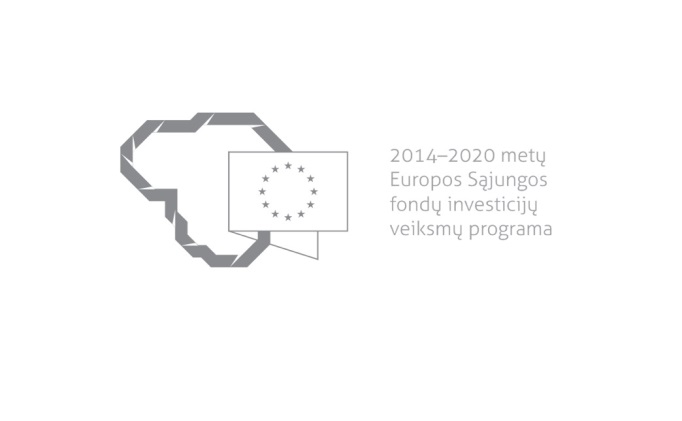 